Lesson 16: Center Day 3Warm-up: Number Talk: Add 20 and 1Find the value of each expression mentally.16.2: Centers: Choice TimeChoose a center.Write Numbers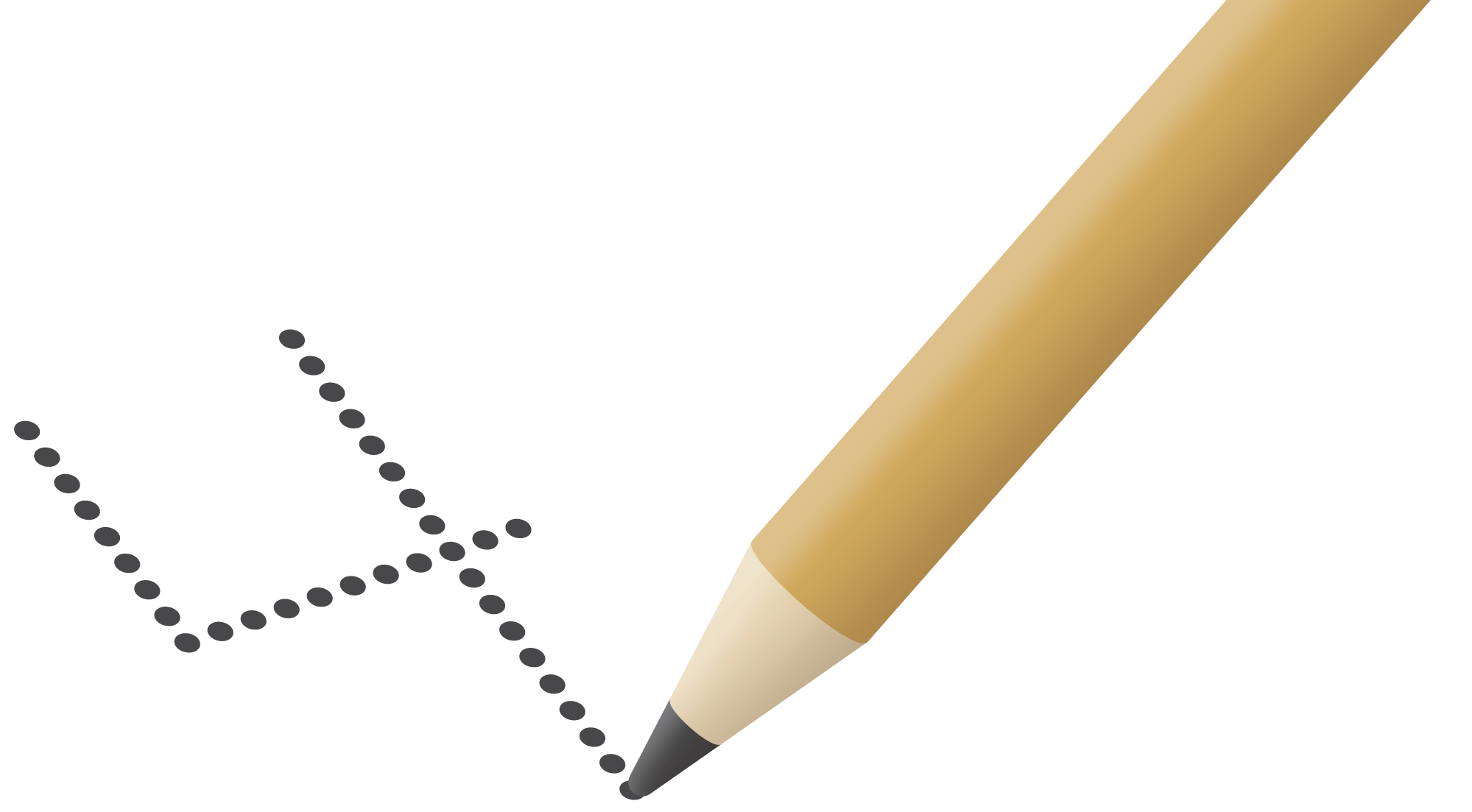 Estimate and Measure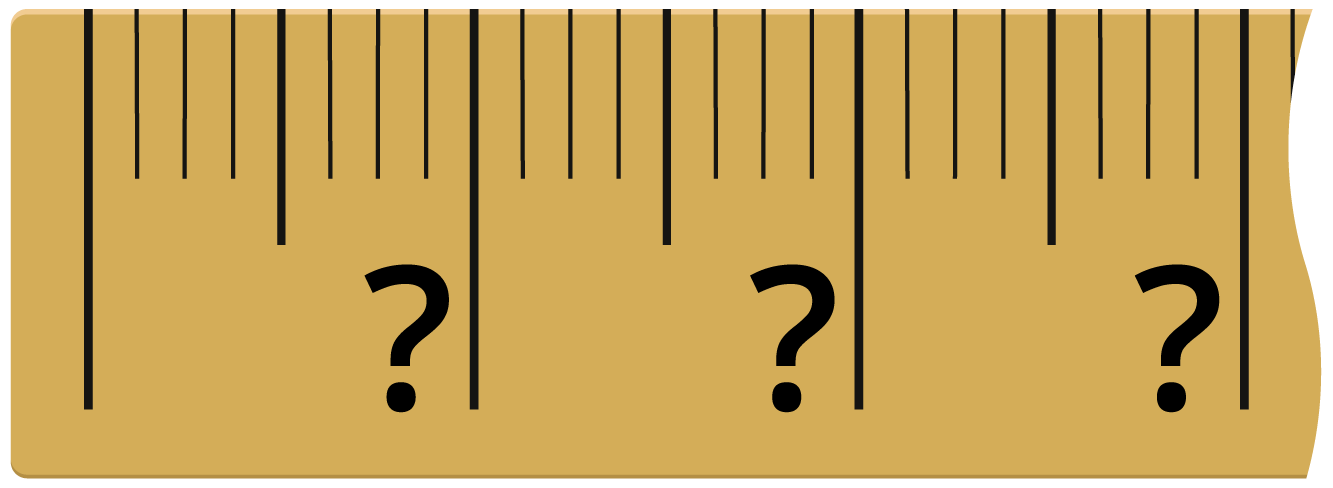 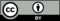 © CC BY 2021 Illustrative Mathematics®